Муниципальное бюджетное общеобразовательное учреждениеМалоархангельского района«Каменская средняя общеобразовательная школа»Приказ   № 45О закреплении наставнических пар в МБОУ «Каменская сош»13.01.2022 гНа основании распоряжения Министерства просвещения РФ от 25.12.2019г. № Р-145 "Об утверждении методологии (целевой модели) наставничества обучающихся для организаций, осуществляющих образовательную деятельность по общеобразовательным, дополнительным общеобразовательным и программам среднего профессионального образования, в том числе с применением лучших практик обмена опытом между обучающимися", во исполнение пункта 3 плана мероприятий по реализации регионального проекта "Современная школа", с целью максимально полного раскрытия потенциала личности наставляемого, необходимое для успешной личной и профессиональной самореализации в современных условиях неопределенности, а также создания условий для формирования эффективной системы поддержки, самоопределения и профессиональной ориентации молодых и вновь прибывших специалистов, проживающих на территории РФПРИКАЗЫВАЮ:Утвердить наставнические пары, группы в следующем составе:2.Контроль за исполнением приказа оставляю за собой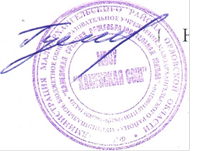 Директор школы                                                           Н.А. Гулякин